舒交办函〔2020〕10号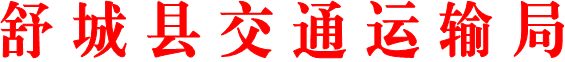 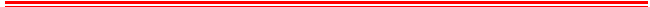 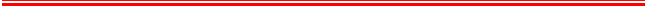 舒城县交通运输局关于县十七届人大四次会议第48号建议答复的函王秀英、许克胜、胡美仓、杜大庆、黄群、朱学品、柯玉梅、方成梅、石康志、朱杰、盛祥菊、孙礼芳、胡勇、周万仓、陆奎洲、梅成友、周世松、代则玉、谢贤芬、洪霞、袁自华、朱迎飞、曾召东、武立胜、韦法燕、孔令东、许召军、朱琴、潘育、谢兴院、王文德、胡德初、夏申英、赵进、汪守富、邹文定、李正友、赵从圣、周万仓、陈锐、陆奎洲、杨刚、尹正萌、孙广玲代表：你们在县十七届人大四次会议期间提出的关于修建环万佛湖公路几条连接线的建议收悉。经研究办理，现答复如下：环湖路河棚连接线、五显连接线施工图设计等前期工作，我局2018年初已完成，因项目建设用地指标至今无法落实，导致项目后续工作停滞。为此，我局多次向上级反映，并多次主动与国土等部门对接，均未果。目前，县政府已将环湖路5条连接线（包括河棚、五显连接线）建设纳入本年度重点工作，待用地指标问题解决后，启动项目征迁和施工招标工作。项目施工过程中乡镇协助道路施工过程中的问题协调，支持配合工程实施。项目建成后，将该路段纳入环湖大道统一管护，并按照环湖路现有标准对连接线沿途进行统一绿化、美化和亮化。环湖路友谊、邵院连接线，全长约4公里，项目建设缓解万佛湖景区交通压力，有利于乡村振兴和拓展乡村旅游发展，建设十分必要。拟按二级公路标准建设（路面宽9米，路基宽12米），投资约6000万元，建设用地约需120亩。经了解，项目范围虽不需拆迁房屋，但占用基本农田，土地指标解决难度极大。下一步，我局将积极与万佛湖镇、国土局对接，争取早日解决用地指标问题，后尽快争取项目实施。环湖路双桂连接线,长5.8公里，2016年我局利用乡级畅通工程计划指标对其进行了加宽改造，是山七镇双桂村、谢塝村连接环湖路与G105的主要通道。目前，该路段已规划为县道，编号X332。下一步，我局将结合县乡道大中修工程或“十四五”县乡道升级改造工程进行实施。办复类别：B类联系单位：舒城县交通运输局联系电话：8621191                    2020 年7月10日